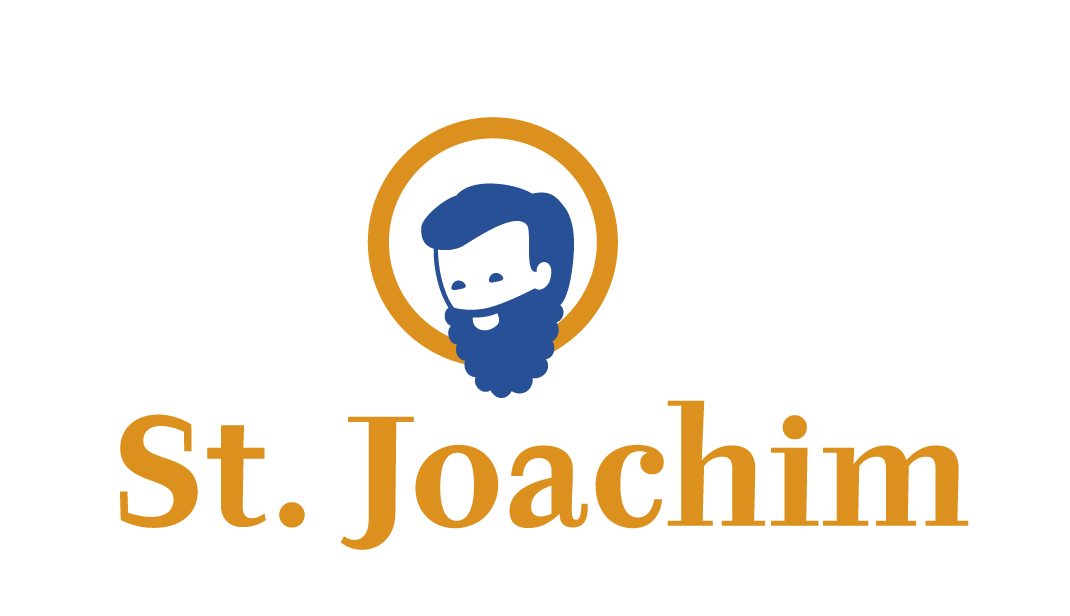 „Stíny nad Krušnými horami II.“Literární soutěž o NEJ detektivní povídky do chystaného pokračování oblíbené knihy detektivních povídek z Krušných hor Na základě pozitivního ohlasu z řad čtenářů se Nadace St. Joachim společně s Villou Baldauf rozhodly pro pokračování knihy „Stíny nad Krušnými horami II“.  Vydání „Stínů nad Krušnými horami II.“ je plánováno na červen/červenec 2018 a kniha bude znovu prezentována čtenářům v rámci Literárního putování. Kniha vyjde dvojjazyčně, v plánovaném nákladu cca. 3000 ks. Zahrnovat bude opět povídky z Česka a ze Saska.Kniha „Stíny nad Krušnými horami“ je zaměřena na podporu a propagaci česko-saské literatury v rámci oblasti Krušných hor a tím tak přispět k rozvíjení přeshraniční spolupráci v těchto regionech, zviditelnění regionálních autorů a nepřímý dopad v oblasti turistiky. Podmínky soutěže:Rozsah povídky max. 4 A4 strany Součástí povídky bude rovněž krátká anotace povídkyPovídka se musí vztahovat k následujícím místům:Česko: Kraslice, Jáchymov – Radium Palace, Ostrov, Bečov, Klášterec, Most Sasko: Wolkenstein, Carsfeld, Kühnhaide, Grünhainichen, Chemnitzt, Bergbaumuseum Oelsnitz. Povídka musí obsahovat detektivní zápletku. Rukopis povídky autor zašle v elektronické podobě (do kolonky „Předmět“ nutno napsat: Stíny2018) nejpozději do 15.11.2017 na info@stjoachim.eu nebo na info@baldauf-villa.deVyhlášení výsledků:Vybrané povídky a jejich autoři budou následně zveřejněny na webu www.stjoachim.eu Autoři vítězných povídek obdrží poté smlouvu na zveřejnění povídky v knize „Stíny nad Krušnými horami II“.  Více info na www.stjoachim.eu  nebo info@baldauf-villa.de„Schatten über dem Erzgebirge II.“Ein literarischer Wettbewerb für die Fortsetzung des Buches Schatten über dem ErzgebirgeAufgrund der vielen positiven Rückmeldungen, haben sich die Stiftung St. Joachim und Villa Baldauf für eine Fortsetzung des Buches entschieden.Die Herausgabe des Buches "Schatten über dem Erzgebirge II" ist den für Juni/ Juli 2018 vorgesehen und das Buch wird den Lesern wieder während einer Lese-Tour präsentiert. Das zweisprachige Buch kommt in einer geplanten Druckauflage von ca. 3000 Stück heraus.  Das Buch "Schatten über dem Erzgebirge" konzentriert sich auf die Unterstützung und auf die Förderung der tschechisch-sächsischen Literatur im Gebiet des Erzgebirges und trägt damit zur Entwicklung der grenzüberschreitenden Zusammenarbeit in dieser Region, der Sichtbarkeit regionaler Autoren und der indirekten Auswirkungen auf den Tourismus, bei.Bedingungen:Länge der Geschichte max. 4 Seiten DinA4.Eine kurze Annotation der Geschichte Die Kurzgeschichte soll sich auf folgende Orte beziehen:Tschechien: Kraslice, Jáchymov – Radium Palace, Ostrov, Bečov nad Teplou, Klášterec nad Ohří, MostSachsen: Wolkenstein, Carsfeld, Kühnhaide, Grünhainichen, Chemnitzt, Bergbaumuseum Oelsnitz.Die Geschichte sollen einen leichten Krimi-touch haben. Das Manuskript muss in elektronischer Form (mit der "Betreffzeile": Schatten2018) spätestens am 15.11.2017 an info@stjoachim.eu  oder an info@baldauf-villa.de eingegangen sein. Bekanntgabe der ausgewählten Geschichten:Die ausgewählten Geschichten sowie deren Autoren werden auf der Webseite www.stjoachim.eu veröffentlicht. Die Autoren werden schriftlich benachrichtigt mit der Übersendung eines Werkvertrages. Mehr info: www.stjoachim oder info@baldauf-villa.de